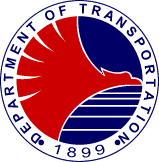 Republic of the PhilippinesDEPARTMENT OF TRANSPORTATIONMARITIME INDUSTRY AUTHORITYSTCW Office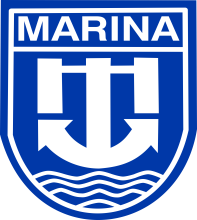 Checklist for the Requirements to Conduct Blended LearningChecklist for the Requirements to Conduct Blended LearningChecklist for the Requirements to Conduct Blended LearningName of Applicant MTI:Address:Training Course Applied for: Date of Application:Bases of Evaluation:MARINA Advisory No. _________ MARINA Circular No. 2013 – 01 STCW Circular No. 2018-02 and STCW Advisory No. 2019-05Bases of Evaluation:MARINA Advisory No. _________ MARINA Circular No. 2013 – 01 STCW Circular No. 2018-02 and STCW Advisory No. 2019-05Key AreasRequirementsDocuments to be submittedSelf-Assessment(To be accomplished by Applicant MTI)Self-Assessment(To be accomplished by Applicant MTI)Documentary Review(To be accomplished by STCW Office Designated Evaluator)Documentary Review(To be accomplished by STCW Office Designated Evaluator)RemarksKey AreasRequirementsDocuments to be submittedCompliedNot CompliedCompliedNot CompliedRemarksImplementation ComponentsThe Blended Learning shall be delivered using the Face-to-Face and e-Learning platforms.The Face-to-Face component (practical exercise and assessment) shall be conducted at the MTIs main office or practical site.The eLearning component shall be conducted online using Learning Management System (LMS). Quality Standard System Manual specifying policies and procedures in the conduct blended learningImplementation Criteria and ConditionsIn the implementation of the Blended Learning, the following documents/evidences shall be submitted:Timetable and Instructors Guide (IG) that reflects the mix of Face-to-Face and Online learning modalities.The equipment needed to carry out the online components of the program.Instructional and Learning Materials, digital format;Learning Management System (LMS) for Online LearningTraining certificate of instructors and assessors on Train the Trainer online distance learningCertificate on familiarization on digital platform that they will useCourse timetable and Instructor’s GuidePhotos of equipment to be usedDigital copy of instructional and learning materialsDocument of software or proof of installation of LMSTraining certificateCertificateKey AreasRequirementsDocuments to be submittedSelf-Assessment(To be accomplished by Applicant MTI)Self-Assessment(To be accomplished by Applicant MTI)Documentary Review(To be accomplished by STCW Office Designated Evaluator)Documentary Review(To be accomplished by STCW Office Designated Evaluator)RemarksKey AreasRequirementsDocuments to be submittedCompliedNot CompliedCompliedNot CompliedRemarksFacilities and EquipmentMTIs and trainees are required to maximize the use of technology to support learning and teaching, which includes the following: Availability of Devices – Laptops, mobile phones, tablets or desktopsOperating System and Internet Connectivity – Fast and reliable LMS set-up Photos of Devices - Laptops, mobile phones, tablets or desktops.Description with photos of Operating System and Internet Connectivity indicating the speed (MBPS)Description with photos of software LMS installedFacilities and EquipmentMTIs and trainees are required to maximize the use of technology to support learning and teaching, which includes the following: Availability of Devices – Laptops, mobile phones, tablets or desktopsOperating System and Internet Connectivity – Fast and reliable LMS set-up Photos of Devices - Laptops, mobile phones, tablets or desktops.Description with photos of Operating System and Internet Connectivity indicating the speed (MBPS)Description with photos of software LMS installedFacilities and EquipmentMTIs shall have a multi-media or learning resource center to provide technical support to instructors in the development and implementation of IT-enabled and IT-mediated instructional materials as well as for use of trainees. Description with photos of the multi-media or learning resource center/ departmentKey AreasRequirementsDocuments to be submittedSelf-Assessment(To be accomplished by Applicant MTI)Self-Assessment(To be accomplished by Applicant MTI)Documentary Review(To be accomplished by STCW Office Designated Evaluator)Documentary Review(To be accomplished by STCW Office Designated Evaluator)RemarksKey AreasRequirementsDocuments to be submittedCompliedNot CompliedCompliedNot CompliedRemarksMTIs Management ResponsibilityMTIs shall decide on the most viable form of blended learning and teaching that they will utilize based on their capability, existing condition, national government agency guidelines and local government unit advisories. MTIs shall develop their learning continuity and capacity plan which shall reflect the framework and system for the transition and integration of blended learning approaches anchored on the existing tools and resources of the institution, capability of staff and faculty members. On the management of trainees, MTIs shall provide mechanisms to inform and orient trainees on the training system to be implemented, such as:Learning activitiesSchedule of lessons and assessment/sMonitoring of students engagementGrading systemFeedbackThe systems and procedures for the transition to Blended learning should be disseminated to all officials, teaching and non-teaching staff which may be in the form of a policy document such as a guidebook/manual/briefer.QSS Manual Quality Standard System Manual specifying policies and procedures in the conduct blended learningTraining and Assessment System Manual with provisions on the implementation of blended learningApplicable FormsKey AreasRequirementsDocuments to be submittedSelf-Assessment(To be accomplished by Applicant MTI)Self-Assessment(To be accomplished by Applicant MTI)Documentary Review(To be accomplished by STCW Office Desginated Evaluator)Documentary Review(To be accomplished by STCW Office Desginated Evaluator)RemarksKey AreasRequirementsDocuments to be submittedCompliedNot CompliedCompliedNot CompliedRemarksMTIs Management ResponsibilityMTIs should implement mechanisms for students to receive/access printed or digital instructional materials through courier, designated pick up points or through digital platforms.MTIs shall establish means for trainee and instructor engagement/ communication which may include Short Message Service (SMS), electronic mail (email), chat, instant messaging, and other means whichever is convenient, appropriate, and available in order to ensure personalized, effective, efficient, and timely mentoring and feedback mechanisms. MTIs shall ensure that health and safety protocols are maintained at all times. MTIs shall also establish means to remind students, teachers and other school personnel of the health and safety protocols through the display of reminders in conspicuous areas within the school premises.MTIs shall provide the MARINA-STCW Office Accreditation, Monitoring and Surveillance Division access to their system Key AreasRequirementsDocuments to be submittedSelf-Assessment(To be accomplished by Applicant MTI)Self-Assessment(To be accomplished by Applicant MTI)Documentary Review(To be accomplished by STCW Office Designated Evaluator)Documentary Review(To be accomplished by STCW Office Designated Evaluator)RemarksKey AreasRequirementsDocuments to be submittedCompliedNot CompliedCompliedNot CompliedRemarksMTIs Management ResponsibilityMTIs shall provide the MARINA-STCW Office Accreditation, Monitoring and Surveillance Division access to their system for Blended/eLearning.The records of implementation of the said guidelines must be made available during the conduct of monitoring and/or surveillance.